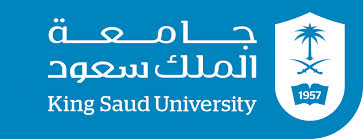 مفردات مقرر العقود والقرارات الإدارية (٢٣٣ حقق)وصف المقررتعريف العقد الإداري وأركانه وأنواعه، وتحديد أطراف العقد الإداري، وبيان حقوق كل طرف والتزاماته، وذكر الوسائل والأساليب القانونية لإبرام العقود الإدارية وفقاً لنظام المنافسات والمشتريات الحكومية، وتفصيل المبادئ العامة التي تحكم هذا النوع من العقود وما يترتب عليه من أحكام وآثار قانونية. كما يتناول المقرر موضوع القرار الإداري وأركانه.أهداف المقررمعرفة العقود الإدارية وأنواعها وأهم خصائصها، والقدرة على التمييز ببينها وبين أنواع العقود الأخرى.التعرف على نظام المنافسات والمشتريات الحكومية، باعتباره النظام الذي يحكم العقود الإدارية في المملكة.معرفة القرارات الإدارية وأحكامها.الكتاب المقرر والمراجعالوجيز في العقود الإدارية في النظام السعودي، د. أحمد محمد العجميالعقود الإدارية في ضوء نظام المنافسات والمشتريات الحكومية، د. سالم بن صالح المطوع.طريقة توزيع الدرجاتاختبار فصلي أول (٢٥ درجة). الأحد ٢٨/ ٢/ ٢٠٢١ الساعة ١٢ ظهراًاختبار فصلي ثاني (٢٥ درجة). الأحد ٤/ ٤/ ٢٠٢١ الساعة ١٢ ظهراًأعمال فصلية ومشاركة (١٠ درجات).الاختبار النهائي (٤٠ درجة).للتواصل..من خلال الإيميل: aalogla@ksu.edu.saيرجى ذكر الاسم والرقم الجامعي والمقرر ورقم الشعبة في نهاية الإيميل.تمنياتي لكم بالتوفيق والنجاح..أخوكم/ عبدالعزيز العقلاء